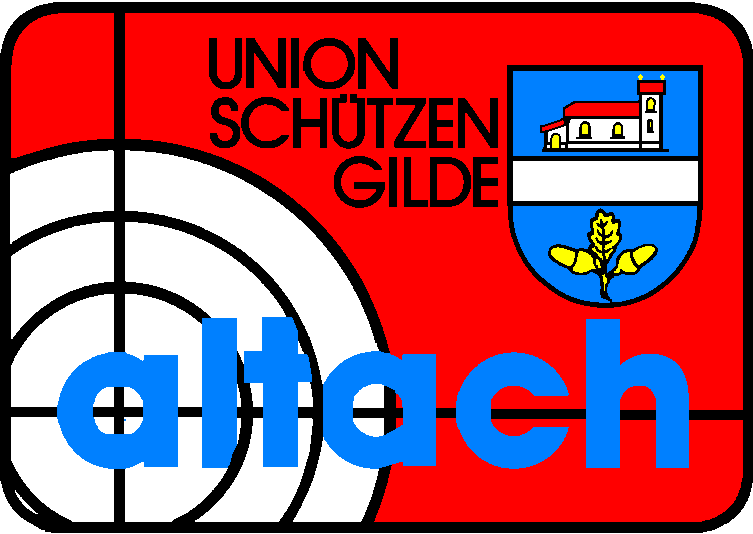 VEREINSANMELDUNGMitgliederdaten:Vorname:		_____________________________________Nachname:		_____________________________________Geburtsdatum: 	________________ Geschlecht: ___________Adresse:		_____________________________________PLZ/Ort:		_____________________________________Telefonnummer:	_____________________________________E-Mail Adresse:		_____________________________________Erziehungsberechtigter/Träger der elterlichen Verantwortung:Vorname:		_____________________________________Nachname:		_____________________________________Adresse:		_____________________________________PLZ/Ort:		_____________________________________Telefonnummer:	_____________________________________E-Mail Adresse:		_____________________________________Der Mitgliedsbeitrag wird fristgerechtmit Banküberweisungbezahlt. Die Vereinsmitgliedschaft ist unbefristet und bleibt bis zum ordnungsgemäßen Vereinsaustritt aufrecht.Einwilligungserklärungen:Information zur Datenweitergabe an Fach- bzw. Dachverbände:Ich nehme zur Kenntnis, dass im Falle der Teilnahme an Wettkämpfen eine Übermittlung personenbezogener Daten an Fach- bzw. Dachverbände zur Abwicklung dieser Wettkämpfe gegebenenfalls erforderlich sein kann. Darüber hinaus erkläre ich mich damit einverstanden, dass die  mit diesem Formular erhobenen Daten zu den in der Datenschutzerklärung/in den Informationen über die Verwendung personenbezogener Daten (siehe unten!) angeführten Zwecken auch an die:Sportunion Vorarlberg, Sportunion  Österreich,Schützengilde Hohenems, Bezirksschützenbund Rheintal,Vorarlberger Schützenbund,Österreichischer Schützenbund,weitergegeben werden dürfen.Ein Widerruf ist jederzeit mit Wirkung für die Zukunft per E-Mail an usg.altach@aon.at, per Brief an den Vereinssitz, Union Schützengilde Altach, Achstraße 16a, 6844 Altach möglich. Ich nehme zur Kenntnis, dass der Widerruf der Zustimmung der Datenweitergabe den Ausschluss von diversen Veranstaltungen, Wettkämpfen und auch Trainingseinheiten/ Trainingslagern oder Ausbildungen bedeuten kann, insbesondere wenn es sich bei diesen um Veranstaltungen der Landes- bzw. Bundesfach- oder Dachverbände handelt. Ich nehme ferner zur Kenntnis, dass bei einem allfälligen Widerruf Einschränkungen bei der Ausübung eines Wettkampf- bzw. Leistungssports wahrscheinlich sind, da die Datenweitergabe hierfür eine Voraussetzung darstellt. JA			NEIN	     (Zutreffendes bitte ankreuzen)Einverständniserklärung Newsletter: Unser Newsletter informiert Sie über das Vereinsgeschehen und das Sportprogramm, gibt detaillierte Sparteninformationen, Informationen über Vereinsangebote, Kurse, Sportwochen und Sportfeste, sowie Nützliches und Wissenswertes zu den Themen Sport, Gesundheit und gesundem Lebensstil. Die Vereinsmitgliedschaft ist nicht an den Bezug des Newsletters gebunden! Der Versand des Newsletters erfolgt auf elektronischem Wege an die bekannt gegebene E-Mail-Adresse. Eine Abbestellung ist jederzeit formlos mit Wirkung für die Zukunft per E-Mail an usg.altach@aon.at, per Brief an den Vereinssitz, Union Schützengilde Altach, Achstraße 16a, 6844 Altach.Ich möchte mit aktuellen Informationen über die USG Altach per E-Mail-Newsletter versorgt werden und stimme der Verwendung meines Vor- und Nachnamens, meines Geschlechts und meiner E-Mail-Adresse zu den angeführten Zwecken zu:JA			NEIN	     (Zutreffendes bitte ankreuzen)Nutzung Bild-/Foto-/Videoaufnahmen:Hiermit erkläre ich mich damit einverstanden, dass während der Sport- bzw. Wettkampfausübung Foto- bzw. Videoaufnahmen von mir zum Zweck der Öffentlichkeitsarbeit des Vereins angefertigt, zu diesem Zweck eingesetzt und via Live-Stream (Übertragung über das Internet zum Zeitpunkt der Aufnahmen, keine Speicherung), via Internet (jederzeit weltweit durch jedermann abrufbar) und in sozialen Medien (jederzeit weltweit durch jedermann abrufbar) veröffentlicht werden.Aus dieser Zustimmung leite ich keine Rechte (z.B. Entgelt ab). Diese Einverständniserklärung ist jederzeit mit Wirkung für die Zukunft per E-Mail an usg.altach@aon.at, per Brief an den Vereinssitz, Union Schützengilde Altach, Achstraße 16a, 6844 Altach widerrufbar. Im Falle des Widerrufs werden die Aufnahmen von der jeweiligen Plattform entfernt. Waren die Aufnahmen im Internet verfügbar, erfolgt die Entfernung, soweit sie den Verfügungsmöglichkeiten des Vereins unterliegt. JA			NEIN	     (Zutreffendes bitte ankreuzen)Information über die Verwendung personenbezogener Daten/Datenschutzerklärung:Mit meiner Unterschrift nehme ich zur Kenntnis, dass meine personenbezogenen Daten (Vorname, Nachname, fallweise Vor- und Nachname des/der Erziehungsberechtige(n), Geburtsdatum, Geschlecht, Adresse, PLZ, Ort, Telefonnummer, E-Mail-Adresse, Eintrittsdatum, Tarifklasse/Sparte, eventuell Funktion) auf vertraglicher Grundlage (Mitgliedschaft) innerhalb des Vereins elektronisch und manuell verarbeitet werden. Die Zwecke der Verarbeitung sind: sportliche, organisatorische und fachliche Administration und finanzielle Abwicklung, Mitgliederverwaltung, Zusendung von Vereins- und Verbandsinformationen, Informationen zu Veranstaltungen, zur gewählten Sparte/Sportart bzw. der belegten Übungseinheit und Einladungen sowie Versand der Vereinszeitschrift und des Sportprogramms.Der Verein Union Schützengilde Altach, Achstraße 16a, 6844 Altach, Tel. 0043 664 4034 779 ist Verantwortlicher für die hier dargelegten Verarbeitungstätigkeiten. Die Bereitstellung meiner Daten ist zur Erfüllung des Vereinszwecks gemäß Statuten erforderlich, bei Nichtbereitstellung ist eine Mitgliedschaft zum Verein nicht möglich.Personenbezogene Daten finden vom Verein nur für die dargelegten Zwecke Verwendung. Bei Vereinsaustritt werden alle Daten – sofern kein Rückstand an Zahlungen seitens des Mitglieds besteht, die Daten auch nicht zur Geltendmachung, Ausübung oder Verteidigung von Rechtsansprüchen des Vereins benötigt werden und keine längere Aufbewahrung der Daten gesetzlich angeordnet ist, spätestens binnen eines Jahres ab Austritt gelöscht. Meine Daten können im Falle der von mir geäußerten Einwilligung zur Datenweitergabe an Dach- und Fachverbände an diese weitergeleitet werden. Die Verarbeitungszwecke bei Dachverbänden erstrecken sich auf die rechtliche, steuerliche, administrative Unterstützung des Vereins, die Abwicklung von gemeinsam Projekten und Veranstaltungen, auf die Durchführung von Kursen und Fortbildungen, auf Unterstützung und Zusammenarbeit in Bereich Öffentlichkeitsarbeit und vieles mehr. Die Datenverarbeitungen auf Ebene von Fachverbänden stehen im direkten Zusammenhang mit der/den von mir ausgeübten Sportart(en) und reichen von der administrativen Unterstützung des Vereins, der Veranstaltungs- und Wettkampforganisation, der direkten Zusammenarbeit mit dem einzelnen Vereinsmitglied bis hin zur Kooperation mit nationalen und internationalen Einrichtungen und Verbänden insbesondere bei der Ausübung von Wettkampf- und Leistungssport. Meine Rechte im Zusammenhang mit datenschutzrechtlichen Vorschriften erstrecken sich auf das Recht auf Auskunft, Berichtigung, Löschung, Einschränkung, Datenübertragbarkeit und Widerspruch in die Verarbeitung. Allgemein:Ich akzeptiere mit meiner Unterschrift die Statuten der Union Schützengilde Altach. Ich erhalte eine Kopie dieser Vereinsanmeldung nach dem Anmeldevorgang. Für alle Fragen zur Vereinsmitgliedschaft und zum Datenschutz steht mir darüber hinaus der Oberschützenmeister, Tel.: 0043 664 4034 779 zur Verfügung.Die Mitgliedschaft läuft unbefristet und kann mit einer Frist von 4 Wochen jeweils zum 31.12. schriftlich gekündigt werden.Hiermit melde ich mich verbindlich bei der Union Schützengilde Altach als Vereinsmitglied an.Altach, den: ________________					_________________________Unterschrift (bei Jugendlichen unter 18 Jahren Name und Unterschrift des Erziehungsberechtigten!)